1	5	blok 4, 5 en 6			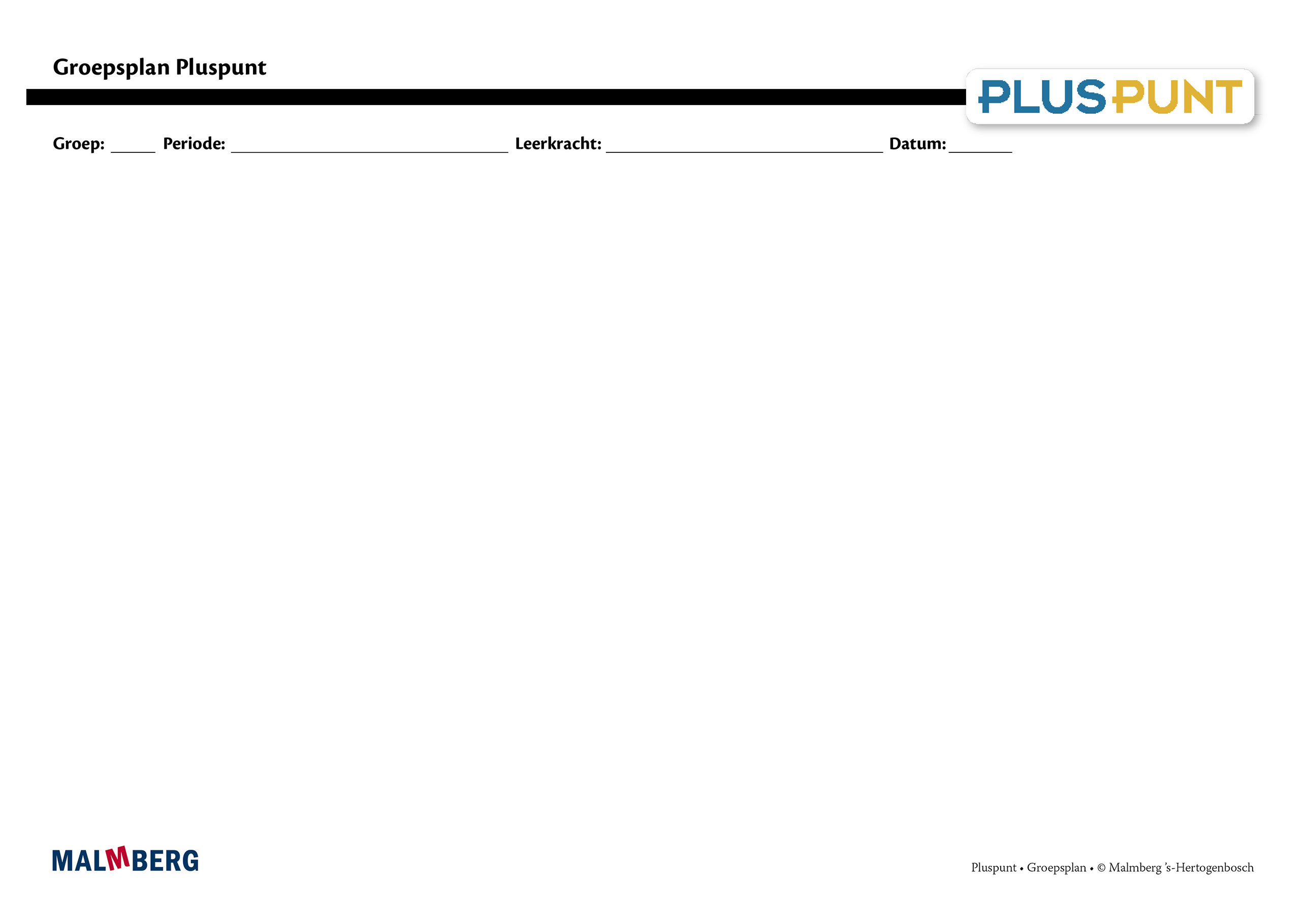 ¹ Doelen zijn toetsdoelen.² Doelen uit les 11 zijn noodzakelijke ervaringen en geen toetsdoelen, die een basis vormen voor doelen die wel schriftelijk worden getoetst.Groep/namenDoelInhoudAanpak/methodiekOrganisatieEvaluatieGroep A = 2 sterren: instructiegevoelige kinderen (basisgroep)Het gaat hier om kinderen bij wie de ontwikkeling van tellen en rekenen normaal verloopt. BloktoetsenVoldoende: 60-80%Goed: ≥ 80%Tempotoets100% goedKwartaaltoetsVoldoende: 60-76%Goed: ≥ 77%Samen en zelf oefenenOptellen en aftrekken 
t/m 20 gememoriseerdTafels 2, 5 en 10 geautomatiseerdLokaliseren t/m 1000Herhaald tellen met sprongen van 2, 5, 10, 20, 25, 30, 40 en 50Aanvullen t/m 10, 100, 1000Splitsingen: halveren en verdubbelenHoofdrekenen t/m 1000Vermenigvuldigen: reconstructiefaseTafels 0 t/m 10Redeneren met kennis van de kalenderDoelen¹Getallen en getalrelaties:Getalvolgorde 
(dichtst bij 1000)Bewerkingen:Optellen en aftrekken t/m 1000 rond honderdtallen, 198+3, 402-4Optellen en aftrekken 
t/m 1000 tussen streepjes (zonder overschrijding bij aftrekken)Verdubbelen en halveren t/m 1000Tafels van 7 en 8Meten, tijd en geld:Werkelijke afstand op kaart bepalen m.b.v. liniaal en legendaMeten met cm, dm en m 
+ referentiematenAflezen analoge tijden en omzetten in digitale tijdenTijdsduur bepalen tussen 
2 tijdstippenGoede maat bepalenMaten ten opzichte van elkaar vergelijkenOppervlakte en omtrek bepalenMaanden van het jaarDatum bepalen m.b.v. kalenderMeetkunde:Informatie foto weergeven op een plattegrondZicht vanuit bepaald standpuntDraaisymmetrie herkennen en afmaken²Blokkenbouwsel bouwen aan de hand van bepaalde eisen en de plattegrond geven met hoogtegetallenEenvoudige knipfiguren namaken uit dubbelgevouwen blaadjes²Materiaal PluspuntLesboek 5Opdrachtenboek 5Werkboek 5Toetsboek 5OefensoftwareNa de toetsPuntbladenMinuten in vijfvoudIeder onderwerp volgensVerinnerlijkenVerkortenAutomatiserenToepassenDoelgericht werkenTijdens de instructie vindt veel interactie plaats tussen leerkracht en kinderenRekenles totaal 50 minutenLeerkrachtgebonden les:10 min zelf oefenen20 min instructie en interactie20 min zelfstandig werken Les zelfstandig werken:10 min samen oefenen30 min zelfstandig werken10 min reflectieToets blok 4, 5 en 6Tempotoets blok 5Kwartaaltoets 5.2Gemaakt schriftelijk werkObservatiesCitoGroep B = 1 ster:
instructie-afhankelijke kinderenHet gaat hier om kinderen bij wie de ontwikkeling van tellen en rekenen stagneert. Zie basisgroepMateriaal PluspuntLesboek 5Opdrachtenboek 5Werkboek 5(Maatwerk)Toetsboek 5OefensoftwareNa de toetsBladen remediërenAanvullende materialen om op concreet niveau te werken:Eenduidige manier van oplossen: ‘Zo doe ik dat’Doelgericht werkenTijdens de instructie vindt veel interactie plaats tussen leerkracht en kinderenEventueel minimumrouteLeerkrachtgebonden les:10 min zelf oefenen20 min instructie en interactie10 min verlengde instructie10 min zelfstandig werken Les zelfstandig werken:10 min samen oefenen30 min zelfstandig werken10 min reflectieToets blok 4, 5 en 6Tempotoets blok 5Kwartaaltoets 5.2Gemaakt schriftelijk werkObservatiesCitoGroep C = 3 sterren:
instructie-onafhankelijke kinderenHet gaat hier om kinderen bij wie de ontwikkeling van tellen en rekenen bovengemiddeld verloopt.Zie basisgroepMateriaal PluspuntLesboek 5Opdrachtenboek 5Werkboek 5Pluspunters 5Kien rekenenToetsboek 5OefensoftwareNa de toetsPlusbladenDoelgericht werkenTijdens de instructie vindt veel interactie plaats tussen leerkracht en kinderenCompactingrouteLeerkrachtgebonden les:10 min zelf oefenen20 min (verkorte) instructie en interactie20 min zelfstandig werken Les zelfstandig werken:10 min samen oefenen30 min zelfstandig werken (+ plusopgaven)10 min reflectieToets blok 4, 5 en 6Tempotoets blok 5Kwartaaltoets 5.2Gemaakt schriftelijk werkObservatiesCitoKinderen met specifieke pedagogische en/of didactische behoeften